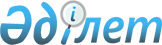 О внесении изменений в приказ Министра здравоохранения и социального развития Республики Казахстан от 3 июня 2015 года № 445 "Об утверждении Правил назначения и выплаты специального государственного пособия"
					
			Утративший силу
			
			
		
					Приказ Министра труда и социальной защиты населения Республики Казахстан от 20 февраля 2019 года № 83. Зарегистрирован в Министерстве юстиции Республики Казахстан 22 февраля 2019 года № 18342. Утратил силу приказом Министра труда и социальной защиты населения Республики Казахстан от 31 мая 2023 года № 192.
      Сноска. Утратил силу приказом Министра труда и социальной защиты населения РК от 31.05.2023 № 192 (вводится в действие с 01.07.2023).
      ПРИКАЗЫВАЮ: 
      1. Внести в приказ Министра здравоохранения и социального развития Республики Казахстан от 3 июня 2015 года № 445 "Об утверждении Правил назначения и выплаты специального государственного пособия" (зарегистрирован в Реестре государственной регистрации нормативных правовых актов за № 11745, опубликован 5 августа 2015 года в информационно-правовой системе "Әділет") следующие изменения:
      в Правилах назначения и выплаты специального государственного пособия, утвержденных указанным приказом:
      пункт 2 изложить в следующей редакции:
      "2. В настоящих Правилах используются следующие основные понятия:
      1) Государственная корпорация "Правительство для граждан" (далее – Государственная корпорация) – юридическое лицо, созданное по решению Правительства Республики Казахстан для оказания государственных услуг, услуг по выдаче технических условий на подключение к сетям субъектов естественных монополий и услуг субъектов квазигосударственного сектора в соответствии с законодательством Республики Казахстан, организации работы по приему заявлений на оказание государственных услуг, услуг по выдаче технических условий на подключение к сетям субъектов естественных монополий, услуг субъектов квазигосударственного сектора и выдаче их результатов услугополучателю по принципу "одного окна", а также обеспечения оказания государственных услуг в электронной форме, осуществляющее государственную регистрацию прав на недвижимое имущество по месту его нахождения;
      2) специальные комиссии – комиссии, создаваемые решениями акимов соответствующих административно-территориальных единиц для установления стажа работы лицам, проработавшим не менее 6 месяцев в период с 22 июня 1941 года по 9 мая 1945 года;
      3) специальное государственное пособие (далее – пособие) – денежная выплата гражданам, имеющим право на пособие, предоставляемая независимо от иных видов пособий;
      4) получатель пособия (далее – получатель) – физическое лицо, которому назначено пособие;
      5) уполномоченная организация по выдаче пособия – организации, имеющие лицензии уполномоченного органа по регулированию и надзору финансового рынка и финансовых организаций на соответствующие виды банковских операций, территориальные подразделения акционерного общества "Казпочта";
      6) уполномоченный орган по назначению пособия – территориальное подразделение Комитета труда, социальной защиты и миграции Министерства труда и социальной защиты населения Республики Казахстан;
      7) подразделение медико-социальной экспертизы (далее – подразделение МСЭ) – структурное подразделение уполномоченного органа по назначению пособия, проводящее медико-социальную экспертизу;
      8) отделения Государственной корпорации – городские, районные отделения Государственной корпорации;
      9) филиал Государственной корпорации – областные, городов Астана, Алматы и Шымкент филиалы Государственной корпорации;
      10) центральный исполнительный орган – государственный орган, осуществляющий руководство, а также в пределах, предусмотренных законодательством Республики Казахстан, межотраслевую координацию в сфере социальной защиты населения;
      11) заявитель – физическое лицо, обращающееся за назначением пособия;
      12) электронная цифровая подпись (далее – ЭЦП) – набор электронных цифровых символов, созданный средствами электронной цифровой подписи и подтверждающий достоверность электронного документа, его принадлежность и неизменность содержания;
      13) электронный макет дела (далее – ЭМД) – электронный макет дела получателя пособия, формируемый Государственной корпорацией.";
       пункт 7 изложить в следующей редакции:
      "7. Документами, подтверждающими право на получение пособия, являются:
      1) для участников Великой Отечественной войны – удостоверение участника Великой Отечественной войны в соответствии со статьей 10 Закона Республики Казахстан от 28 апреля 1995 года "О льготах и социальной защите участников, инвалидов Великой Отечественной войны и лиц, приравненных к ним" (далее – Закон от 28 апреля 1995 года);
      2) для инвалидов Великой Отечественной войны – удостоверение инвалида Великой Отечественной войны в соответствии со статьей 10 Закона от 28 апреля 1995 года;
      3) для героев Советского Союза, героев Социалистического Труда, кавалеров орденов Славы трех степеней, Трудовой Славы трех степеней – удостоверение к награде и (или) удостоверение участника или инвалида Великой Отечественной войны;
      4) для лиц, удостоенных почетного звания "Қазақстанның ғарышкер-ұшқышы" – документ, подтверждающий присвоение почетного звания "Қазақстанның ғарышкер-ұшқышы";
      5) для лиц, удостоенных звания "Халық қаһарманы" – документ, подтверждающий присвоение звания "Халық қаһарманы";
      6) для лиц, удостоенных звания "Қазақстанның Еңбек Epi" – документ, подтверждающий присвоение звания "Қазақстанның Еңбек Epi";
      7) для лиц, приравненных по льготам и гарантиям к участникам Великой Отечественной войны:
      на основании перечня городов и периодов ведения боевых действий с участием граждан Республики Казахстан согласно приложению 3 к настоящим Правилам;
      на основании перечня периодов ведения боевых действий на территории других государств с участием граждан Республики Казахстан согласно приложению 4 к настоящим Правилам;
      на основании перечня государств, территорий и периодов ведения боевых действий с участием граждан Республики Казахстан согласно приложению 5 к настоящим Правилам:
      военнослужащих, а также лиц начальствующего и рядового состава органов внутренних дел и государственной безопасности бывшего Союза Советских Социалистических Республик (далее – Союз ССР), проходивших в период Великой Отечественной войны службу в городах, участие в обороне которых засчитывалось до 1 января 1998 года в выслугу лет для назначения пенсии на льготных условиях, установленных для военнослужащих частей действующей армии – удостоверение установленного образца или пенсионное удостоверение с отметкой о праве на льготы в соответствии с Законом  от 28 апреля 1995 года;
      лиц вольнонаемного состава Советской Армии, Военно-Морского флота, войск и органов внутренних дел и государственной безопасности бывшего Союза ССР, занимавших штатные должности в воинских частях, штабах, учреждениях, входивших в состав действующей армии в период Великой Отечественной войны, либо находившихся в соответствующие периоды в городах, участие в обороне которых засчитывалось до 1 января 1998 года в выслугу лет для назначения пенсии на льготных условиях, установленных для военнослужащих частей действующей армии – удостоверение установленного образца или пенсионное удостоверение с отметкой о праве на льготы в соответствии с Законом от 28 апреля 1995 года;
      лиц, которые в период Великой Отечественной войны находились в составе частей, штабов и учреждений, входивших в состав действующей армии и флота в качестве сыновей (воспитанников) полков и юнг – удостоверение установленного образца или пенсионное удостоверение с отметкой о праве на льготы в соответствии с Законом от 28 апреля 1995 года;
      лиц, принимавших участие в боевых действиях против фашистской Германии и ее союзников в годы второй мировой войны на территории зарубежных стран в составе партизанских отрядов, подпольных групп и других антифашистских формирований – удостоверение установленного образца или пенсионное удостоверение с отметкой о праве на льготы в соответствии с Законом от 28 апреля 1995 года;
      работников спецформирований Народного Комиссариата путей сообщения, Народного Комиссариата связи, плавающего состава промысловых и транспортных судов и летно-подъемного состава авиации, Народного Комиссариата рыбной промышленности бывшего Союза ССР, морского и речного флота, летно-подъемного состава Главсевморпути, переведенных в период Великой Отечественной войны на положение военнослужащих и выполнявших задачи в интересах действующей армии и флота в пределах тыловых границ действующих фронтов, оперативных зон флотов, а также членов экипажей судов транспортного флота, интернированных в начале Великой Отечественной войны в портах других государств – удостоверение установленного образца или пенсионное удостоверение с отметкой о праве на льготы в соответствии с Законом от 28 апреля 1995 года;
      граждан, работавших в период блокады в городе Ленинграде на предприятиях, в учреждениях и организациях города и награжденных медалью "За оборону Ленинграда" и знаком "Жителю блокадного Ленинграда" – удостоверение к медали "За оборону Ленинграда" или к знаку "Жителю блокадного Ленинграда" или пенсионное удостоверение с отметкой о праве на льготы в соответствии с Законом от 28 апреля 1995 года;
      бывших несовершеннолетних узников концлагерей, гетто и других мест принудительного содержания, созданных фашистами и их союзниками в период второй мировой войны – удостоверение бывшего несовершеннолетнего узника, либо архивная справка о принудительном содержании в концлагерях, гетто и других местах принудительного содержания, созданных фашистами и их союзниками в период второй мировой войны или пенсионное удостоверение с отметкой о праве на льготы в соответствии с Законом от 28 апреля 1995 года;
      участников боевых действий на территории других государств, а именно: военнослужащих Советской Армии, Военно-Морского флота, Комитета государственной безопасности, лиц рядового и начальствующего состава Министерства внутренних дел бывшего Союза ССР (включая военных специалистов и советников), которые в соответствии с решениями правительственных органов бывшего Союза ССР принимали участие в боевых действиях на территории других государств; военнообязанных, призывавшихся на учебные сборы и направлявшихся в Афганистан в период ведения боевых действий; военнослужащих автомобильных батальонов, направлявшихся в Афганистан для доставки грузов в эту страну в период ведения боевых действий; военнослужащих летного состава, совершавших вылеты на боевые задания в Афганистан с территории бывшего Союза ССР; рабочих и служащих, обслуживающих советский воинский контингент в Афганистане, получивших ранения, контузии или увечья, либо награжденных орденами и медалями бывшего Союза ССР за участие в обеспечении боевых действий – удостоверение установленного образца, справки из военного комиссариата, подтверждающие участие в боевых действиях на территории других государств или военный билет с отметкой об участии в боевых действиях на территории других государств, документ, подтверждающий работу по обслуживанию советского воинского контингента в Афганистане и медицинские документы, подтверждающие ранение, контузию, увечье, удостоверения к орденам и медалям бывшего Союза ССР за участие в обеспечении боевых действий;
      лиц, принимавших участие в ликвидации последствий катастрофы на Чернобыльской атомной электростанции (далее – Чернобыльской АЭС) в 1986-1987 годах, других радиационных катастроф и аварий на объектах гражданского или военного назначения, а также участвовавших непосредственно в ядерных испытаниях и учениях – удостоверение участника ликвидации последствий катастрофы на Чернобыльской АЭС или документ, подтверждающий участие в ликвидации последствий катастрофы на Чернобыльской АЭС или других радиационных катастроф и аварий на объектах гражданского или военного назначения, участие непосредственно в ядерных испытаниях и учениях или справка из военного комиссариата или Комитета по чрезвычайным ситуациям Министерства внутренних дел Республики Казахстан, подтверждающая факт участия в ликвидации радиационных катастроф и аварий на объектах военного или гражданского назначения, участия непосредственно в ядерных испытаниях и учениях;
      8) для лиц, приравненных по льготам и гарантиям к инвалидам Великой Отечественной войны:
      военнослужащих, ставших инвалидами вследствие ранения, контузии, увечья, полученных при защите бывшего Союза ССР, при исполнении иных обязанностей воинской службы в другие периоды или вследствие заболевания, связанного с пребыванием на фронте, а также при прохождении воинской службы в Афганистане или других государствах, в которых велись боевые действия – удостоверение инвалида из числа военнослужащих (инвалида Советской Армии о праве на льготы), справка о ранении, контузии, увечье, инвалидности, справка из военного комиссариата, подтверждающая факт участия в боевых действиях или пенсионное удостоверение с отметкой о праве на льготы в соответствии с Законом от 28 апреля 1995 года;
      лиц начальствующего и рядового состава органов государственной безопасности бывшего Союза ССР и органов внутренних дел, ставших инвалидами, вследствие ранения, контузии, увечья, полученных при исполнении служебных обязанностей, либо вследствие заболевания, связанного с пребыванием на фронте или выполнением служебных обязанностей в государствах, где велись боевые действия – удостоверение установленного образца, справка о ранении, контузии, увечье, инвалидности, соответствующая справка из органов внутренних дел, Комитета национальной безопасности или пенсионное удостоверение с отметкой о праве на льготы в соответствии с Законом от 28 апреля 1995 года;
      лиц из числа бойцов и командного состава истребительных батальонов, взводов и отрядов защиты народа, действовавших в период с 1 января 1944 года по 31 декабря 1951 года на территории Украинской ССР, Белорусской ССР, Литовской ССР, Латвийской ССР, Эстонской ССР, ставших инвалидами вследствие ранения, контузии или увечья, полученных при исполнении служебных обязанностей в этих батальонах, взводах, отрядах – удостоверение установленного образца, справка о ранении, контузии, увечье, инвалидности, справка из военного комиссариата, подтверждающая факт участия в боевых действиях или пенсионное удостоверение с отметкой о праве на льготы в соответствии с Законом от 28 апреля 1995 года;
      рабочих и служащих соответствующих категорий, обслуживающих действующие воинские контингенты в других странах и ставших инвалидами вследствие ранения, контузии, увечья либо заболевания, полученных в период ведения боевых действий – удостоверение установленного образца, справка о ранении, контузии, увечье, инвалидности, документ, подтверждающий соответствующую категорию и возникновение инвалидности вследствие обслуживания действующих воинских контингентов других стран или пенсионное удостоверение с отметкой о праве на льготы в соответствии с Законом от 28 апреля 1995 года;
      лиц, ставших инвалидами вследствие катастрофы на Чернобыльской АЭС и других радиационных катастроф и аварий на объектах гражданского или военного назначения, испытания ядерного оружия и их детей, инвалидность которых генетически связана с радиационным облучением одного из родителей – удостоверение установленного образца, справка территориального органа центрального исполнительного органа в области социальной защиты населения об инвалидности вследствие ликвидации аварии на Чернобыльской АЭС или других радиационных катастроф и аварий на объектах гражданского или военного назначения, испытания ядерного оружия или заключение Центрального межведомственного совета по установлению причинной связи заболевания с радиационным воздействием;
      9) для родителей и не вступивших в повторный брак вдов воинов, погибших (умерших, пропавших без вести) в Великой Отечественной войне – свидетельство или извещение о смерти или справка из военного комиссариата о гибели или факте пропажи без вести, документы, подтверждающие родственные связи с военнослужащим (свидетельство о браке, свидетельство о рождении детей);
      10) для не вступивших в повторный брак жен (мужей) умерших инвалидов войны и приравненных к ним инвалидов, а также жен (мужей) умерших участников войны, партизан, подпольщиков, граждан, награжденных медалью "За оборону Ленинграда" или знаком "Жителю блокадного Ленинграда", признававшихся инвалидами в результате общего заболевания, трудового увечья и других причин (за исключением противоправных) – свидетельство о браке, свидетельство о смерти супруга (супруги), документ, подтверждающий инвалидность супруга (супруги);
      11) для семей:
      военнослужащих, погибших (пропавших без вести) или умерших вследствие ранения, контузии, увечья, заболевания, полученных в период боевых действий в Афганистане или в других государствах, в которых велись боевые действия – извещение или свидетельство о смерти погибшего (умершего), справка из военного комиссариата о факте гибели или пропажи без вести военнослужащего, документ, подтверждающий родственные связи с погибшим (свидетельство о браке, свидетельство о рождении детей);
      военнослужащих, погибших (умерших) при прохождении воинской службы в мирное время – извещение или свидетельство о смерти погибшего (умершего), справка из военного комиссариата о факте гибели или пропажи без вести военнослужащего при прохождении воинской службы в мирное время, документ, подтверждающий родственные связи с погибшим (свидетельство о браке, свидетельство о рождении детей);
      сотрудников органов внутренних дел, погибших при исполнении служебных обязанностей – извещение или свидетельство о смерти погибшего, справка из органов внутренних дел или документ, подтверждающий факт гибели при исполнении служебных обязанностей, документ, подтверждающий родственные связи с погибшим (свидетельство о браке, свидетельство о рождении детей);
      погибших при ликвидации последствий катастрофы на Чернобыльской АЭС и других радиационных катастроф и аварий на объектах гражданского или военного назначения – свидетельство о смерти погибшего, документ, подтверждающий, что смерть наступила при ликвидации последствий катастрофы на Чернобыльской АЭС и других радиационных катастроф и аварий на объектах гражданского или военного назначения, документ, подтверждающий родственные связи с погибшим (свидетельство о браке, свидетельство о рождении детей);
      умерших вследствие лучевой болезни или умерших инвалидов, а также граждан, смерть которых в установленном порядке связана с воздействием катастрофы на Чернобыльской АЭС и других радиационных катастроф и аварий на объектах гражданского или военного назначения и ядерных испытаний – свидетельство о смерти умершего вследствие лучевой болезни или умершего инвалида, а также гражданина, смерть которого в установленном порядке связана с воздействием катастрофы на Чернобыльской АЭС и других радиационных катастроф и аварий на объектах гражданского или военного назначения и ядерных испытаний, документ, подтверждающий, что смерть наступила вследствие радиационного воздействия, документ, подтверждающий родственные связи с погибшим (свидетельство о браке, свидетельство о рождении детей);
      12) для лиц, награжденных орденами и медалями бывшего Союза ССР согласно приложению 6 к настоящим Правилам за самоотверженный труд и безупречную воинскую службу в тылу в годы Великой Отечественной войны – удостоверение установленного образца или удостоверение к награде, или архивная справка, или трудовая книжка с записью о факте награждения;
      13) для лиц, проработавших (прослуживших) не менее 6 месяцев с 22 июня 1941 года по 9 мая 1945 года, и, не награжденных орденами и медалями бывшего Союза ССР за самоотверженный труд и безупречную воинскую службу в тылу в годы Великой Отечественной войны – трудовая книжка или иные документы, содержащие сведения о работе с 22 июня 1941 года по 9 мая 1945 года, военный билет или справка, содержащие сведения о периоде военной службы с 22 июня 1941 года по 9 мая 1945 года.
      Также к документам, содержащим сведения о работе с 22 июня 1941 года по 9 мая 1945 года, относятся:
      документы, содержащие сведения о периодах работы, выданные с места работы, а также архивными учреждениями;
      выписки из приказов, лицевых счетов и ведомостей на выдачу заработной платы;
      членские билеты или учетные карточки членов коммунистической партии или профсоюзов;
      решения комиссий по установлению стажа работы, по назначению пенсий, осуществлявшие деятельность в соответствии с ранее действовавшим законодательством;
      решения судов;
      решения специальных комиссий;
      удостоверение о праве на льготы, выданное до 1998 года;
      справки, подтверждающие факт учебы в фабрично-заводских училищах;
      14) для лиц из числа участников ликвидации последствий катастрофы на Чернобыльской АЭС в 1988-1989 годах, эвакуированных (самостоятельно выехавших) из зон отчуждения и отселения в Республику Казахстан, включая детей, которые на день эвакуации находились во внутриутробном состоянии – удостоверение участника ликвидации аварии на Чернобыльской АЭС или документ, подтверждающий факт участия в ликвидации аварии на Чернобыльской АЭС, свидетельство о рождении детей;
      15) для инвалидов I, II и III групп, в том числе детей-инвалидов с 16 до 18 лет, проживающих в городе Байконыр – справка об инвалидности, документ, подтверждающий получение пенсии по инвалидности в соответствии с законодательством Российской Федерации;
      16) для детей-инвалидов до 16 лет, проживающих в городе Байконыр – справка об инвалидности, документ, подтверждающий получение пенсии по инвалидности в соответствии с законодательством Российской Федерации;
      17) для многодетных семей, имеющих четырех и более совместно проживающих несовершеннолетних детей, в том числе детей, обучающихся в средних общеобразовательных, высших и средних профессиональных учебных заведениях очной формы обучения, после достижения ими совершеннолетия до времени окончания ими учебных заведений (но не более, чем до достижения 23-летнего возраста) – свидетельства о рождении детей, документ, подтверждающий регистрацию по постоянному месту жительства заявителя и детей (адресная справка или справка сельских акимов, для жителей города Байконур – справка отдела по учету и регистрации граждан жилищного хозяйства города Байконур Российской Федерации), свидетельство о заключении (расторжении) брака, в случае расхождения данных заявителя с данными в свидетельстве о рождении ребенка, а также справка учебного заведения по форме согласно приложению 4 к Правилам № 223, если иждивенцы в возрасте от восемнадцати до двадцати трех лет являются обучающимися очной формы обучения, предоставляемые ежегодно;
      18) для жертв политических репрессий, лиц, пострадавших от политических репрессий, имеющих инвалидность или являющихся пенсионерами – справка об инвалидности, пенсионные удостоверения, удостоверения реабилитированного гражданина или справки о реабилитации из органов прокуратуры, или органов внутренних дел, или национальной безопасности, или решение суда о реабилитации;
      19) для лиц, которым назначены пенсии за особые заслуги перед Республикой Казахстан – удостоверение персонального пенсионера или выписка из решения Комиссии по установлению пенсий за особые заслуги перед Республикой Казахстан при Кабинете Министров Республики Казахстан о назначении пенсий за особые заслуги перед Республикой Казахстан.";
      пункт 23 изложить в следующей редакции:
      "23. Пособие назначается со дня обращения за назначением пособия после возникновения права на пособие. Днем обращения считается день подачи заявления со всеми необходимыми документами.
      Пособие для лиц, указанных в подпункте 13) пункта 7 настоящих Правил, назначается со дня обращения.
      Получатели обязуются в случае утраты оснований для назначения пособия в течение десяти рабочих дней сообщить об этом в отделение Государственной корпорации.
      В случае предоставления вышеуказанными лицами неполных сведений о стаже, необходимых для назначения пособия, отделение Государственной корпорации в течение пяти рабочих дней направляет документы на рассмотрение специальной комиссий по форме, согласно приложению 20 к настоящим Правилам.
      Специальные комиссии рассматривают представленные материалы в соответствии с разделом 4 к настоящим Правилам.".
      2. Департаменту социальной помощи Министерства труда и социальной защиты населения Республики Казахстан в установленном законодательством порядке обеспечить:
      1) государственную регистрацию настоящего приказа в Министерстве юстиции Республики Казахстан;
      2) в течение десяти календарных дней со дня государственной регистрации настоящего приказа направление его на казахском и русском языках в Республиканское государственное предприятие на праве хозяйственного ведения "Республиканский центр правовой информации" для официального опубликования и включения в Эталонный контрольный банк нормативных правовых актов Республики Казахстан;
      3) размещение настоящего приказа на интернет-ресурсе Министерства труда и социальной защиты населения Республики Казахстан после его официального опубликования;
      4) в течение десяти рабочих дней со дня государственной регистрации настоящего приказа в Министерстве юстиции Республики Казахстан представление в Департамент юридической службы Министерства труда и социальной защиты населения Республики Казахстан сведений об исполнении мероприятий, предусмотренных подпунктами 1), 2) и 3) настоящего пункта.
      3. Контроль за исполнением настоящего приказа возложить на вице-министра труда и социальной защиты населения Республики Казахстан Жакупову С.К.
      4. Настоящий приказ вводится в действие по истечении десяти календарных дней после дня его первого официального опубликования.
      СОГЛАСОВАНМинистерствоинформации и коммуникацийРеспублики Казахстан
      СОГЛАСОВАНМинистерство обороныРеспублики Казахстан
      СОГЛАСОВАНМинистерство внутренних делРеспублики Казахстан
					© 2012. РГП на ПХВ «Институт законодательства и правовой информации Республики Казахстан» Министерства юстиции Республики Казахстан
				
      Министр труда исоциальной защиты населенияРеспублики Казахстан 

М. Абылкасымова
